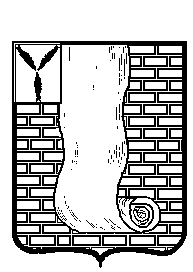 АДМИНИСТРАЦИЯКРАСНОАРМЕЙСКОГО МУНИЦИПАЛЬНОГО РАЙОНА САРАТОВСКОЙ ОБЛАСТИПОСТАНОВЛЕНИЕ                                                                     г.Красноармейск В соответствии  с статьёй 56 Градостроительного кодекса Российской Федерации, Федеральным законом от 27.07.2010 г. № 210-ФЗ «Об организации предоставления государственных и муниципальных услуг», Уставом Красноармейского муниципального района, администрация Красноармейского муниципального района  ПОСТАНОВЛЯЕТ: Внести в постановление администрации Красноармейского муниципального района от 27 ноября 2019г. № 924 «Предоставление сведений, содержащихся в информационной системе обеспечения градостроительной деятельности» (с изменениями 24.12.2020г. № 847, 16.06.2021 №365), следующие изменения:- в пункте 1.5. слова «http://www.mfc64.ru/» заменить словами «https://mfc64.ru/».2. Организационно - контрольному отделу администрации Красноармейского муниципального района Саратовской области опубликовать настоящее постановление путем размещения на официальном сайте администрации Красноармейского муниципального района Саратовской области в сети «Интернет».3. Настоящее постановление вступает в силу со дня его официального опубликования (обнародования).4.  Контроль за исполнением настоящего постановления возложить на руководителя аппарата администрации  Красноармейского муниципального района, Всемирнова С.В.От26 апреля 2022г.№360От26 апреля 2022г.№360О внесении изменений в постановление администрации Красноармейского муниципального района от  27 ноября 2019г. № 924 «Предоставление сведений, содержащихся в информационной системе обеспечения градостроительной деятельности»Глава Красноармейского муниципального  района                                                                               А.И. Зотов 